       Wayne County Soil and Water Conservation District 823 S. Round Barn Rd., Suite 1, Richmond, Indiana 47374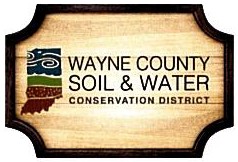 Phone (765) 966-0191 Ext. #3 Fax (855) 391-1922www.waynecountyswcd.orgMinutesBoard of Supervisors8:00 am, January 8, 2018Members present:	Others Present:Eric Snyder, Chairman                                                              LuAnne Holeva, Educator                                                                                                  Scott McCarty, Member                                                          	Mindy Jordan, District Coordinator/TreasurerCathy Becker, Vice Chairwoman	Ashley Pine, District ConservationistStephen Hayes Jr., Secretary                                                   Raquel Baker, TechnicianBrad Bhil, Member                                                                    Brenda Gettinger, Resource Specialist IASWCD                                                                                                          Bill Brown, Resident of Wayne County                                                                                                      Tara Wessler-Henry, D.S.S.  IASWCD      Open Meeting:  Eric Snyder, Board of Supervisors Chairman calls the meeting to order at 8:08 a.m.  Eric welcomes Bill Brown to the Board Meeting and asks for introductions of those present, introductions are made.Meeting Minutes:   Cathy Becker motions to approve the December 4, 2018 Board Meeting Minutes with having made two corrections on the minutes.  The spelling of Suzanne Miller’s name on the first page and the second correction on page two, third line down changing the word of to the word to.  Scott McCarty seconds the motion.  Motion passes.  Financial Report:  Stephen Hayes Jr. motions to approve the financial reports for December 2018.  Scott McCarty seconds the motion.  Motion passes.8:10 am Brenda Gettinger arrives.Attendance at the IASWCD December Meeting; Cathy Becker shares her conversation with Ray Chattin about Wayne County partnering with SICIM and that he is willing to work with the Board of Supervisors feels they want to go.  Cathy said she will follow up with Ray Chattin at IASWCD Annual Conference.  Cathy Becker leaves some note cards of upcoming dates that she received from her Region Meeting with Mindy Jordan to have on hand.8:30 am Cathy Becker leaves the meeting.8:30 am Tara Wessler-Henry arrives.Mindy Jordan brings Tara Wessler-Henry up to speed on Will Drew contacting her and trying to work through placing a SICIM employee here in Wayne County and asks her for her input for the Supervisors and herself.  Tara stated that the permission needs to come from the direction of NRCS and FSA.  Tara agreed to Mindy passing the email on to Nancy Best, CED, who then shared it with Darrel Nicholson, AC for his ok.  And then Nancy Best was going to move it on the leasing dept. in Indianapolis for it will change how the building is being used.  Mindy did state that she has not shared with Nancy Best the key holding portion due to her being on furlough.  Tara then states that the MOU should not have anything to do with the SWCD as far as the housing goes.  It was then reviled to Tara that the MOU was to cover the use of the SWCD’s printer with USB port for the SICIM employee and annual reimbursement for an ink replacement of black and color.  Tara suggests to the Supervisors to read over the MOU and to see if what is stated is indeed what they want.  After a discussion and input from IASWCD Resource Specialist, the Board of Supervisors has decided to not supply the printer for the SICIM employee and feels that if they are willing to spend $200.00 annually, they should buy their own printer.  Therefore, there is no MOU needed for the SWCD Board.  The key holding section will need to be addressed with Nancy Best, CED of FSA who is out on furlough currently.  Mindy Jordan stated that she would inform Will Drews of the Board of Supervisors position.  Mindy also informed everyone that the SICIM employee would be starting on 1/14/2019.  No vote needed, and the MOU wasn’t signed.Action Items:    LuAnne Holeva requests from the Board of Supervisors to attend the HASTI Conference on 2/17-19/2019.  Stephen Hayes Jr. motions to approve the expenditure up to $487.00 + taxes for LuAnne to attend HASTI Conference with the funds coming from the 2018 WC Challenge Match monies.  Brad Bhil second the motion.  Motion passes.Mindy Jordan shares with the Board of Supervisors that via an email Irongate will be increasing their web hosting page and therefore the annual bill will increase from $250.00 annually to $450.00 annually.  And reminds them that currently the bill is shared with WUR, 50/50.  After a short discussion the Supervisors ask Mindy to obtain two other quotes before they can make this decision.  Clair Burt of FlatLand Resources report on behalf of FlatLand.LARE – Clair asks the Supervisors for consideration of the circling back around to the Red Tail tree planting idea that was purposed by FlatLand back in wrapping up the 319 Grant.  Clair states that she isn’t sure if Red Tail will be willing to put any money into the project and that the cost is unknown at this time.  She will contact the DNR to have the Forester to visit the sight to obtain a cost for this project.CWI – Clair asks the Supervisors how the plan to have the CWI projects ranked.  After a short decision, the Supervisors stated that they will use the same ranking system from the past 319 grants.   The Supervisors also decided on a $10,000.00 land owner cap and a max on per acre cover crop of $30.00 an acre.  Clair will update her brochure and send it back to the District for Raquel’s approval, with a focus on Wayne County residents within the critical area.  Per the guidance of Tara, Clair will include a deadline for applicants and change of some wording and include caps.Clair shares with the Supervisors that in the grant there is a requirement that we must have or participate in an annual garlic mustard pulls and we would partner up to complete this task.10:16 am Clair Burt leaves the meeting.New Business:LuAnne asks the Supervisors for their input on recreational ideas for Resource Inventory Council (RIC), if they would like to compile their ideas she would be more than happy to submit the list to Ed Pollock.Stephen Hayes Jr. reports on behalf of the Finance Committee for their report and considerations for the board of Supervisors to consider.Move Financial Report/Claims Approval further down on the agenda.Consolidate Financial Reports.  Each Supervisor is to have AFR & County Report provided by Mindy and all other reporting there will be just one master copy.Move the meetings to the second Tuesday of the month.               This will be placed on the February Agenda for voting by the Board of Supervisors.Stephen Hayes Jr. Motions to approve the Financial Report/Claims Approval for January 2019.  Scott McCarty seconds the motion.  Motion passes.Old Business:LuAnne Holeva reports to the Supervisors on Conservation Days.  Thanks everyone for their help, express gratitude for funding the wages of the Sherriff patrolmen for the two days and hopes that they were pleased in the outcome of this year’s Conservation Days.LuAnne Holeva informs the Supervisors that the printer for the intern and volunteer is set up with only one bug to work out and that is the Wi-Fi setting.LuAnne Holeva brings the Supervisors up to speed on the WCF Spring of 2016 & 2018 and WCF Challenge Match of 2017 &2018.Mindy Jordan brings to the Supervisors the 2019 Annual Plan of Works.  The only completed page in that of page one, for after the 2/4/18 Annual Meeting duties may change.Mindy Jordan give each Supervisor Government Shutdown Plan and asks that one of them are signed for the records. Monthly Reports:Educator’s Report:Coordinator’s Report:Technician’s Report:  Raquel Baker informs the Supervisors of two potential stream bank projects that could be funded with the LARE money.    Raquel reached out to Austin Taylor to inquire if the project would fit and she replied that these projects would.  Raquel wanted to ask the Supervisors how they would like her to proceed with these landowners.  Raquel shared that the $20,000.00 LARE money could be easily spent in just one of the projects and not be enough to complete and she isn’t sure if the landowners would be willing to put any money into the projects.  After a discussion the Supervisors requested that Raquel to invite Denise Held, NRCS to and DNR to visit these two site and see what they feel the scope of the project could be for an idea and that the Board of Supervisors could potentially cost share up to $5,000.00 per stream bank situation.   NRCS’s Report:Scott McCarty motions to adjourn the meeting at 10:51 a.m.  Stephen Hayes seconds the motion.   Meeting adjourns.Minutes recorded and submitted by Mindy Jordan. Minutes approved: Dated: ___________             	 X__________________________                   	 X___________________________		 X___________________________   